How We Count Windows!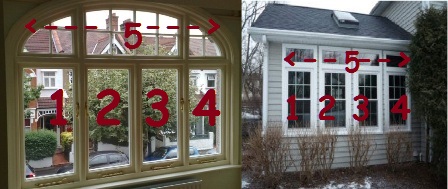 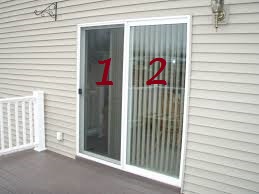 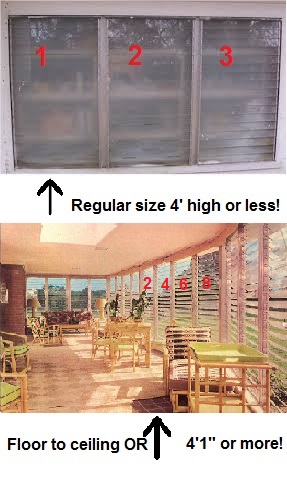 